WHAT the FUTURE PORTENDS for MANKINDByMarguerite dar BoggiaAt the heart of every atom is a living fire.1 It is a homogenous consciousness center, which the Ancient Greeks called a monad.2 The universe, like man, is a living organism.  The universe is guided, controlled and animated by a series of sentient Beings and Hierarchies of Lives of differing sizes and degrees of consciousness.  Each has its purpose and mission.3 The devas or ‘angels’, as they are called by the church,  range in consciousness from the self-unconscious to great Beings that can vitalize a solar system, or a galaxy. Seven types of energy emanate from Cosmic Sources to the Lord of our solar system, and through Him to his force centers (known as chakras) who are the seven planetary Deities of our solar system.  These Deities are known as the Seven Rays.  They are streams of force made up of groups of lives expressing a specialized type of force.4  Each Deity or Ray has its own coloring, keynote, sound, vibration, purpose and goal. 	            As man evolves he will use the ray forces to utilize the power in the air; to build forms and create machines to contain and distribute the electrical forces of the atmosphere; to harness the activity of matter and to drive it towards certain ends; to employ the electrical force in the air to vitalize and heal the physical body. Then when the Fourth subray becomes strong, it will work out in the development of the intuition by the means of the knowledge of SOUND vibration, and the higher mathematics. Music, as a means to be employed in building and destroying, will be recognized, and the laws of levitation and of rhythmic movement in all forms, from an atom to a solar system, will be studied. The manipulation of matter of all kinds by the means of sound will be practiced on the two lower planes, (the astral or emotional and the physical) and when the synthesis of the four rays into the third is in process of accomplishment, then a similar knowledge will be displayed on the mental plane.             The laws of fire will be gradually permitted exoteric publication. There are twenty-seven occult laws. In them are summed up the basic laws of color, of music and of rhythm. When music produces warmth and when pictures glow or reveal the subjective within the objective, then will this fourth ray of Harmony be coming to fruition.  It will enable man to utilize electrical energy for the regulation of his everyday life in a way as yet incomprehensible. It will produce new methods of illuminating and heating the world at a small cost. The healing of the etheric body will be by force utilization and solar radiation. Healing will fall practically into two departments:  Vitalization by means of Electricity and Solar and Planetary radiation and curative process through occult knowledge of the force centers and the work of the devas of the fourth ether.  Transportation will be through the air of large bodies, by means of instantaneous use of the energy inherent in the ether itself. The immediate effect of this greater etheric energy will be that a numerically larger number of people will possess etheric vision, and will be able normally to live consciously on etheric levels.5During the Piscean Age the dominant force was the Sixth Ray of devotion and idealism.  It was the age where we witnessed religious wars and fanaticism.  At this time this energy resists economic, social and political change.  It is slowly (very slowly) leaving, as the Seventh Ray, the new energy for the Aquarian Age moves in. 		The Seventh Ray is that of Ceremonial Order. It is a reflection on the physical plane of the Power and Activity Aspects (rays 1st and 3rd) working in synthesis. Ray seven is the appearance in combination of the forces of evolution. It is the manifestation of the Power and Activity on the lowest plane of all. It is allied to the laws of the third and seventh planes or dimensions. Disintegration and Death, for all periods of transition are periods of the destruction and building of forms, and the shattering of the old in order that newer and better chalices of life may be constructed.6	Souls born under this ray tend to be conservative. They tend to be overly confident, prejudiced, imposing control, system and order. They revere the military forces. The tendency in government is to fascism, secret police, dictatorships and control of public opinion through the media, through propaganda and disinformation. Under this ray, we will see more organized groups and organizations for social purposes.  We are seeing this today. 	 Then about three hundred years from now the energy of prana, (which is the vital life force), will be transmitted to the kingdoms higher than the human, by the lives known as devas.  That will parallel a correspondingly easier transmission of spiritual force by the higher kingdom to the human kingdom. The results of this pranic transmission will be more healthy physical bodies among the sons of men.  It will be noticeable when the incoming seventh ray souls will be numerically strong enough to be recognized as the prevailing type for a certain period. Their physical bodies, owing to their being built for seventh ray force will respond more readily than the others.  The physical bodies then constructed will be distinguished by resilience, enormous physical magnetism, ability to reject false magnetism, capacity to absorb solar rays, great strength and resistance, and a delicacy and refinement in appearance as yet unknown. 	The center of attention of medical and scientific students will be focused on the etheric body, and the dependence of the dense physical body upon the etheric body will be recognized. This will change the attitude of the medical profession and magnetic healing and vibratory stimulation will supersede the present methods of surgery and drug  assimilation. Man’s vision being then normally etheric, will have the effect of forcing him to recognize that which is now called the “unseen world” or the superphysical. Men in their etheric bodies will be noted, and communicated with, and the devas and elementals of the ethers will be studied and recognized.  When this is so, then the true use of ceremonial ritual as a protection and safeguard to man will assume its right place.	A mysterious change in the attitude of men and women to the sex question, marriage and the work of procreation will result from the development of etheric vision, and the consequent  recognition of the devas. This change will be based on the realization of the true nature of matter, and the effect of the Sun upon substance. The unity of life will be a known and scientific fact, and life in matter will no long be a theory but a fundamental of science.7	In the individual, old habits that inhibit spiritual development do not wish to be changed.  It takes tremendous will power and determination to form constructive habits, such as study, and consistent meditation.  In the world also, old orders have to die to make way for the new economic, social and political systems based on justice and freedom. The good news is that the Bodhisattva, the Head of the Spiritual Hierarchy is now in the world. He acts as a positive force center, to counteract the dominant negative force center of Materialism and greed. He receives energies from outside our solar system.  He is the reappearance of the Christ, the Messiah, the Imam Madhi, Krishna and Maitreya Buddha. The Buddhists know His personal name.  It is the Lord Maitreya.  The major Media blocks this information.  The owners of the major media corporations also resist change.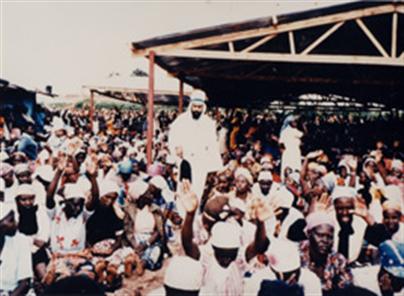 This is a picture of the Lord Maitreya when he suddenly appeared in June 1988 in Nairobi, Kenya at the healing gathering of Mary Akatsa.   For more information on the Reappearance of the Christ, see: www.share-international.org	Humanity has so many blessings in store for it as soon as the Lord Maitreya can make his presence known through the major Media.  Then, all 49 Ashrams of the Masters which includes their Initiates and disciples, will externalize on the material plane. Their vibrations are so potent. It means the Spiritual Kingdom will now be on earth. In addition great Devas will teach men how to heal with color and sound, how to nourish the body and how to draw from the surrounding ethers the requisite foods.8 ∆∆∆	Marguerite dar Boggia presently serves as Membership and Corresponding Secretary for ISAR (The International Society for Astrological Research). She was past publisher of Kosmos, the ISAR journal, and past Secretary and Director of ISAR and UAC (United Astrology Congress).  She was a co-founder of UAC. Her present efforts are to aid in the expansion of humanity's consciousness by offering three FREE pages weekly online of the teachings as was known by Pythagoras.  See www.FreePythagorasTeachings.comReferences:1Blavatsky, H.P. The Secret Doctrine I, Theosophical University Press, Pasadena, CA, 1963, Verbatim    with the original edition, 1888.   Fire is in all things. p. 146; The informing entity is Fire S.D. I, pp. 145, 146; The matter of the form is permeated with fire. S.D. I, 112. 2de Purucker, G., Occult Glossary, Theosophical University Press, Pasadena, CA. 1972, pp 108-9    The Ancient Greeks, such as Pythagoras and Plato called every mathematical point in space, a Monad, a potential god. It is the Life behind the atom. It is an eternal, homogeneous consciousness center, while an atom, its vehicle, is infinitely divisible   3Ibid S.D I, p.2954Bailey, Alice A., A Treatise on Cosmic Fire, Lucis Trust Co. 1962, p.695Ibid p. 589, 6Ibid pp. 426-4297Ibid pp. 473-475 8Bailey Alice, A. Esoteric Psychology I, Lucis Publishing Co. N.Y. 1962, p. 124.